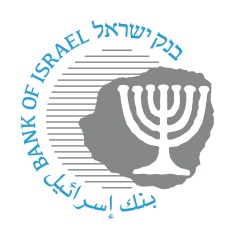 BANK OF ISRAELOffice of the Spokesperson and Economic InformationNovember 9, 2023Press Release:Special analysis by the Bank of Israel’s Research Department: The economic cost of absence from work during the Swords of Iron WarDuring the first 5 weeks of the Swords of Iron War, the weekly cost of the decrease in labor supply in respect of employee absences was approximately NIS 2.3 billion.Employee absence derived from the complete closure of educational institutions (NIS 1.25 billion), the displacement of residents who were evacuated or who left their homes (NIS 0.6 billion), and by the broad call up of the reserves (NIS 0.5 billion).The costs analyzed below do not reflect the total adverse impact on the labor market and the economy. In addition to these, there were costs derived from a decline in demand, the absence of Palestinian and foreign workers, and more.At the end of the first 5 weeks, the cost of the absences had already declined due to the partial opening of the education system, but at this point, it is difficult to estimate the scope of its effective opening. The cost is expected to continue declining as the education system returns to more orderly activity, the economy adjusts to the situation with solutions for employees from evacuated areas, the threat of rockets to the home front declines, and the scope of reserve soldiers is reduced. The calculation method described in this paper will serve the Bank of Israel going forward as well, in assessing the updated cost of the attack.The State of Israel is at war. It began approximately 5 weeks ago, after terror organizations in the Gaza strip carried out a horrible deadly slaughter in Israel. Beyond the loss of lives and the anguish, the war has significant economic ramifications. In this analysis, we focus on the adverse impact to the supply side of the labor market. We assess the number of workers who cannot reach their regular places of work and the cost deriving from that for the businesses that employ them. In our understanding, there are 3 main factors in the absences from work beyond the routine and seasonal rate of absenteeism:1. Absences due to being called up to the reserves2. Absences of residents of evacuated or cleared areas3. Absences of parents due to the closure of the education system.This document presents a method developed at the Bank of Israel to quantify the cost of the absences deriving from the supply side. It does not include reference to the effect of the demand for workers, meaning businesses that, due to a decline in demand for goods and services that they supply, reduced production, and therefore have reduced the hours of work, or had to place employees on unpaid leave or lay them off. This analysis refers to Israeli workers, and therefore does not analyze the adverse impact from the supply side deriving from the lack of entry of Palestinian workers in Israel or from the exit of foreign workers from Israel. The overall impact of these and other factors is weighted in the Research Department’s forecast published on October 23, 2023.Based on assumptions and initial analyses, we assume that the overall weekly cost of the absences from work at the current time is about NIS 2.3 billion per week (making up around 6 percent of weekly GDP). About half a billion shekels is in respect of the broad call up of reserves soldiers, about NIS 590 million in respect of absences of about 144,000 residents in areas that were evacuated (in the North and in the South), and about NIS 1.25 billion is in respect to the full closure of the education system, as it was in the first 2 weeks of the war (absence of about 310,000 working parents and less efficient remote work of an additional 210,000 working parents). The partial opening of the education system will probably reduce this cost. The total amount is reached after netting out overlaps.1. Absences due to being called up to reservesIn our assessment, the weekly cost of the absence of the reserves soldiers from their work is about half a billion shekels.Based on media reports, on October 10, 2023, the government authorized the IDF (Israel Defense Forces) to call up to 360,000 reserves soldiers. For the purpose of the calculations and to be conservative, we assume that the full quota has not been raised at this time, and that some of the people called up to the reserves can continue economic activity even when called up (remote work, contact with the office, rest periods, etc.). Accordingly, we will assume that the effective number of reserve soldiers for our calculation is 50–60 percent of the total noted.Table 1The cost of absence from work in respect of reserve soldiers called upa Income from wage or self-employment, based on administrative data for 2021, adjusted for the increase in wages between the 2021 average and July 2023 (an increase of 8.8 percent in average wage).b Assuming that the employer’s costs make up 20 percent of gross wages.c Residential areas on the confrontation line in which the percent of residents evacuated is greater than 10 percent (Home Front Command data as of October 25, 2023). These make up around 4.8 percent of employees and 4.9 percent of the cost.SOURCE: Based on Labor Force Survey data in the research room. Income data are administrative data on wages and self-employment income in 2021. We assumed that the age of those called up to the reserves is distributed in a manner similar to that found by Halifa-Rafael. The employment rate (monthly average of October 2018–19) and the average income (wage or self-employment income) was calculated for each age group.We assumed that employer’s cost, which represents the labor productivity, is 20 percent higher than the gross wage, on average.We reduced the cost by 4.9 percent (NIS 26 million) in order to offset the cost of absence from work of the reserve soldiers who live in residential areas that were evacuated or those who left on their own, under the assumption that they would have been absent from their work even if they had not been called up to the reserves. (See Section 2 below.)2. The absence of workers who were evacuated or who left their homesAbout 144,000 workers were evacuated or left their homes and therefore are absent from their work. The weekly economic cost in respect of this absence is about NIS 590 million. The calculation is based on data on the residential areas, in both the North and the South, in which more than 10 percent of their residents were evacuated or left on their own, based on data through October 25, 2023 that was given to us by the Home Front Command. In most of the said residential areas, the percentage of those evacuated by the Home Front Command (to hotels, etc.) was more than 80 percent. In some of the residential areas, particularly cities, there are additional residents who found alternatives to evacuation. Therefore, we assume that essentially all the residents will be absent from their work, in addition to half the residents of the city of Ashkelon. In addition, we assume that whomever can work remotely (“from home”) is in fact doing so and is not absent from work despite the evacuation. As such, we calculate the number of those missing within the number of those who cannot work from home. In addition, based on a pessimistic scenario, we assume that the productivity of remote work of the residents of the area under existing conditions is 50 percent of their regular productivity. For each area, we calculated the employment rates, the number of employees and the average labor income. Similar to the preceding section, we assume that the overall cost of employment, which represents the economic contribution of these employees, is about 20 percent more than the gross wage.The total weekly cost in the pessimistic scenario (Table 2) is about NIS 590 million—about 550 million in respect of the absence of 144,000 employees and about NIS 40 million in respect of loss of efficiency as a result of remote work.We examined another, optimistic, scenario, in which there was less absence of workers. In this scenario, we assume that only 70 percent of residents of the South will be absent from their place of work, as will 50 percent of the residents of the North and 40 percent in the city of Ashkelon. Under this scenario, we assume that the efficiency of work from home is 80 percent of the regular efficiency. Under these assumptions, the weekly cost is about NIS 360 million—NIS 345 million in respect of the absence of 91,000 employees and about NIS 15 million in respect of loss of efficiency in remote work. In the current situation, the optimistic scenario seems less plausible. However, if solutions for evacuation closer to workplaces are found, there will be an increased likelihood that some of the evacuated residents will be able to return to work even before the end of the war, or before a marked improvement in the security situation.Table 2Cost of absence from work of residents who were evacuated or who left on their own–pessimistic scenarioa The 18+ population that are not in mandatory military service (individuals 18–21 in industry O whose occupation is marked with an X).b Employees who were able to work at home (worked from home at least 1 hour in the past month or usually work from home) divided by the number of employed people.c Income from wages or from self-employment based on administrative data for 2021, adjusted to the increase in the average wage from 2021 to July 2023 (an increase of 8.8 percent in the average wage).d Residential areas in which the percent of residents who were evacuated or who left their homes exceeds 10 percent (Home Front Command data for October 25, 2023)SOURCE: Based on Labor Force Survey data in the research room. Income data are administrative data on wages and self-employment income in 2021. 3. Absences of parents due to the closure of the education systemThe cost connected with watching children due to the closure of the education system is NIS 1.25 billion. The cost derives from parents’ absence (about 310,000 employees) or work from home, at reduced efficiency, while keeping watch over children (about 210,000 employees).The assessment of this cost is appropriate to a situation in which most educational institutions are closed or operating on a very reduced schedule, which does not enable parents to leave the home for long periods of time and to work in an orderly manner. It is reasonable that the partial opening of the education system reduced the cost. However, it may be assumed that the decline in the cost is not absolutely proportional, as there is a correlation between the opening of education institutions and the security situation in the locality in which they are operating. It may be assumed that the education institutions are opened first in residential areas in which the security risk is lower, and in these, the parents already had more alternatives for watching their children from the outset.We assume that when education institutions are closed, any household in which there are children up to age 14 will have one parent staying home. The relevant households for our analysis are households with two working parents, and households with a working single parent.We remove from the calculation households in which there is at least 1 parent who works as a teacher, under the assumption that they in any case will not work or will work from home when the educational system is closed. According to calculations based on labor force surveys, there are about 680,000 households in Israel that meet those criteria (about 570,000 households with 2 working parents and 110,000 households with a working single parent. See Table 3.)We also remove from the calculation the residents of residential areas that were evacuated or those who left their homes on their own due to the war, with the assumption that most of those would be absent from work without regard to the educational system (about an additional 30,000 households). Finally, we remove from the calculation the households in which there is a parent who can work from home (see below). After removing these from the calculation, there are 440,000 households with children up to age 14, who require watching when the educational system is closed or working remotely.In about 20 percent of households there are youth aged 15–17, who in some cases can replace a parent in watching over younger children. In addition, it may be assumed that in part of the remaining households, other solutions may be found for watching the children. Therefore we will assume that in 30 percent of households in which there are children and there are not teachers or workers from home, the parents will be able to work as usual and not be absent from their work. Under this assumption, the number of people absent and the cost will decrease accordingly, to about 310,000 absent workers. In addition to these, there are about 210,000 households in which the parents can work from home while watching the children, at reduced efficiency.Table 3Cost of absences in respect to closing the education systemWe assume that households with 2 parents, the parent with the lowest income will be absent. We assume that in a case in which one of the parents can work from home, he or she will do, and the other parent will be able to work as regular. The economic cost in such cases is the loss of productivity related to working while watching the children. Similar to past sections, we assume that the employer’s cost, which presents the employee’s productivity, is about 20 percent more than the gross wage paid to the employees. In addition, we assume that the wage of each parent increased from 2021 (administrative data that is available to us) similar to the 8.8 percent increase in the average wage.Finally, we assume that there is little overlap with the cost of calling up the reserves, as if one parent is called up to the reserves, there is an increased probability that the second parent will have to be absent in order to watch the children (assuming that in every household with children up to age 14, one parent stays home). We assume that in there are only very few cases in which 2 parents were called up or a single parent was called up. Population groups (non-ultra-Orthodox Jews)Share of people called up to reservesAverage monthly incomeaEmployment rate (October average, 2018–19)The total weekly cost including employer’s costsb (NIS million)Ages 21–2741%        7,397           72%             117 Ages 28–3334%     12,784           87%            203 Ages 34–3922%     17,602           89%            185 Ages 40+3%     19,898           87%               28 Total cost533After offsetting residents who were evacuated or left on their ownc507PopulationaEmployment rateNumber of employed peopleShare of employed at homebShare of absentees(assumption)Share absent from workAverage incomec (excl. working from home Weekly cost in respect of employee absencesWeekly cost in respect of loss of productivity of employed at homeTotal weekly cost for absence of employees(‘000)(%)(‘000)(%)(‘000)(%)(NIS)(NIS million)(NIS million)(NIS million)Residential areas in Northd1136775101006813,77326312275Residential areas in Southd737353151004512,78816212174City of Ashkelon110657111503213,99912613139Total295681991214413,52055138588Entire population6,390654,1461613,191Residents who were evacuated or who left on their own relative to total population (%)4.62%4.81%102%Number of households (average, Jan.–July, 2023, thousands)Average monthly wage cost for the parent with the lowest wage in the householdWeekly cost (NIS million)All households in Israel3,156 14,341 10,650 Households with children up to age 141,139 13,755 3,687 Of which :Two employed parents694 14,685 2,398 No teacher in the household571 15,027 2,018 Not in a residential area that was evacuated544 15,225 1,950 Doesn’t work from home353 13,679 1,136 At least 1 works from home192 27,714 250 Working, single parent119 14,369 401 Not a teacher110 14,567 377 Not in a residential area that was evacuated 104 14,236 350 Doesn’t work from home86 12,974 263 Works from home18 20,247 18 Households that need children watched 439 13,534 1,398 Offset by alternatives for watching children (assumption, 30%)307 13,534 978 Households in which at least 1 parent works from home210 26,983 267 Total cost in respect of watching children1,246 